revised draft agendaDocument prepared by the Office of the UnionDisclaimer:  this document does not represent UPOV policies or guidance	Opening of the Session	Adoption of the agenda (document TWA/46/1 Rev.)	Short reports on developments in plant variety protection (a)	Reports from members and observers (document TWA/46/3)	-	Increasing participation of new members of the Union in the work of the TC and TWPs (document TWP/1/19)(b)	Report on developments within UPOV (document TWA/46/2)	Organization of the UPOV sessions (document TWP/1/24)	Molecular Techniques (document TWP/1/7)	TGP documents (document TWP/1/1 Rev.)Revision of TGP documents TGP/5:	Section 1: Model Administrative Agreement for International Cooperation in the Testing of Varieties Confidentiality of molecular information (document TWP/1/9)TGP/7:	Development of Test Guidelines Duration of DUS tests (document TWP/1/11)Characteristics which only apply to certain varieties (document TWP/1/12)TGP/8:	Trial Design and Techniques Used in the Examination of Distinctness, Uniformity and StabilityThe Combined-Over-Years Uniformity Criterion (COYU) (document TWP/1/13)Data Processing for the Assessment of Distinctness and for Producing Variety Descriptions (document TWP/1/15)TGP/10:	Examining UniformityAssessing Uniformity by Off-Types on the Basis of More than One Growing Cycle or on the Basis of Sub-Samples (document TWP/1/17 Rev.) TGP/14:	Glossary of Terms Used in UPOV DocumentsIllustrations for shape and ratio characteristics (document TWP/1/18) 	Variety denominations (document TWP/1/6)	Information and databases(a)	UPOV information databases (document TWP/1/4)(b)	Variety description databases (document TWP/1/2) (c)	Exchange and use of software and equipment (document TWP/1/5)(d)	Electronic application systems (document TWP/1/3)	Uniformity assessment by off-types (documents TWA/46/4 and TWA/46/4 Add.)	Experiences with new types and species	Procedure for partial revision of UPOV Test Guidelines (document TWP/1/20)	Impact of endophytes on DUS characteristics in grasses (documents TWA/46/5 and TWA/46/5 Add.)	Regional set of example varieties in Wheat for South America (document TWA/46/9)	Number of growing cycles in DUS examination (documents TWP/1/21, TWA/46/8 and TWA/46/8 Add.) 	Minimum distance between varieties (documents TWA/46/6 and TWA/46/6 Add.)	Use of disease and insect resistance characteristics in DUS examination (documents TWA/46/7)	Development of calculated thresholds for excluding varieties of common knowledge from the second growing cycle when COYD is used (document TWP/1/22)	Statistical methods for visually observed characteristics (document TWP/1/23)	Image analysis (document TWP/1/10)	Management of variety collections (document TWP/1/14)	Software for statistical analysis (document TWP/1/16)	Matters to be resolved concerning Test Guidelines adopted by the Technical Committee Cassava Cassava (Manihot esculenta Crantz.) (documents TG/CASSAV(proj.8) and TC/53/31)Scorpion Weed (Phacelia tanacetifolia Benth.) (document TG/PHACE(proj.6) and TC/53/31)Urochloa (Urochloa) (document TG/UROCH(proj.11) and TC/53/31)Wheat (Triticum aestivum L. emend. Fiori et Paol.) (Revision) (documents TG/3/12(proj.6) and TC/53/31)	Discussion on draft Test Guidelines (Subgroups)* Barley (Hordeum vulgare L. sensu lato) (Revision) (document TG/19/11(proj.2))Castor Bean (Ricinus comunis L.) (document TG/RICIN(proj.3))* Cotton (Gossypium L.) (Revision) (document TG/88/7(proj.3))* Elytrigia (Elytrigia elongata (Host) Nevski) (document TG/ELYTR(proj.7))* Field Bean (Vicia faba L. var. minor) (Revision) (document TG/8/7(proj.3)Ginseng (Panax ginseng C.A. Mey) (Revision) (document TG/224/2(proj.1))Oats (Avena sativa L. & Avena nuda L.) (Revision) (document TG/20/11(proj.3))Quinoa (Chenopodium quinoa Willd.) (document TG/CHENO(proj.4))Red Clover (Trifolium pretense L.) (document TG/5/8(proj.2))Rice (Oryza sativa L.) (Revision) (document TG/16/9(proj.1))Soya Bean (Glycine max (L.) Merrill) (Revision) (document TG/80/7(proj.3))	Recommendations on draft Test Guidelines	Guidance for drafters of Test Guidelines (document TWP/1/8)	Date and place of the next session	Future program	Adoption of the Report on the session (if time permits)	Closing of the session[End of document]_______________________* Indicates possible final draft Test Guidelines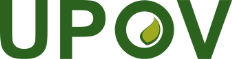 EInternational Union for the Protection of New Varieties of PlantsTechnical Working Party for Agricultural CropsForty-Sixth Session
Hanover, Germany, June 19 to 23, 2017TWA/46/1 Rev.Original:  EnglishDate:  June 14, 2017